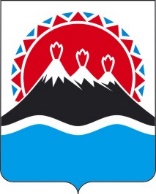 МИНИСТЕРСТВО ЖИЛИЩНО-КОММУНАЛЬНОГОХОЗЯЙСТВА И ЭНЕРГЕТИКИКАМЧАТСКОГО КРАЯПРИКАЗг. Петропавловск-КамчатскийПРИКАЗЫВАЮ:Признать утратившим силу приказ Агентства по обращению с отходами Камчатского края от 12.02.2018 № 7 «Об организации работы с органами местного самоуправления по предоставлению межбюджетных трансфертов».2. Настоящий приказ вступает в силу после дня его официального опубликования.[Дата регистрации]№[Номер документа]О признании утратившим силу приказа Агентства по обращению с отходами Камчатского края от 12.02.2018 № 7 «Об организации работы с органами местного самоуправления по предоставлению межбюджетных трансфертов»Министр[горизонтальный штамп подписи 1]А.А. Питиримов